Администрация (исполнительно-распорядительный орган)муниципального района «Ферзиковский район»Калужской областиПОСТАНОВЛЕНИЕот 03 августа 2020 года                                                                                       № 347п. ФерзиковоОб утверждении Порядка организации горячего питания обучающихся в муниципальных общеобразовательных организациях муниципального района «Ферзиковский район» Калужской областиВ соответствии с Федеральным законом от 06 октября 2003 года №131-ФЗ (с изменениями и дополнениями) «Об общих принципах организации местного самоуправления в Российской Федерации», Федеральным законом от 29 декабря 2012 года № 273-ФЗ (с изменениями и дополнениями) «Об образовании в Российской Федерации», Уставом муниципального района «Ферзиковский район», муниципальной программой «Развитие образования на территории муниципального района «Ферзиковский район», утвержденной Постановлением администрации муниципального района «Ферзиковский район» от 29 марта 2019 года № 189 (в ред. от 27 января 2020 года), в целях упорядочения организации и предоставления питания обучающимся муниципальных общеобразовательных организаций на территории муниципального района «Ферзиковский район» и обеспечения дифференцированной социальной поддержки обучающихся из многодетных семей, малоимущих семей, детей-инвалидов, детей-сирот, детей оставшихся без попечения родителей, а также детей, находящихся в трудной жизненной ситуации, администрация (исполнительно-распорядительный орган) муниципального района «Ферзиковский район» ПОСТАНОВЛЯЕТ:1. Утвердить Порядок организации питания обучающихся в муниципальных общеобразовательных организациях муниципального района «Ферзиковский район» Калужской области (Прилагается).2. Отделу образования и молодежной политики администрации (исполнительно-распорядительного органа) муниципального района Ферзиковский район (далее по тексту - Отдел образования) довести до сведения руководителей муниципальных общеобразовательных организаций настоящее Постановление.3. Руководителям муниципальных общеобразовательных организаций:3.1. Обеспечить выполнение настоящего Постановления.3.2. Довести до сведения родителей (законных представителей) обучающихся Порядок организации горячего питания обучающихся в муниципальных общеобразовательных организациях муниципального района «Ферзиковский район» Калужской области.3.3. Организовать работу по формированию культуры здорового питания, этике приема пищи, профилактике пищевых отравлений и инфекционных заболеваний.3.4. Обеспечить дифференцированную социальную поддержку обучающихся из многодетных семей, малоимущих семей, детей-инвалидов, детей-сирот, детей оставшихся без попечения родителей, а также детей, находящихся в трудной жизненной ситуации, организовав для них горячее питание во время учебного процесса.4. Признать утратившим силу Постановление администрации муниципального района «Ферзиковский район» от 29 марта 2016 года № 106 (в ред. от 23 сентября 2019 года) «Об утверждении Порядка организации питания обучающихся в муниципальных общеобразовательных организациях муниципального района «Ферзиковский район» Калужской области».5. Настоящее Постановление подлежит официальному опубликованию в газете Ферзиковского района Калужской области «Ферзиковские вести» и размещению в информационно-коммуникационной сети Интернет на официальном сайте администрации (исполнительно-распорядительного органа) муниципального района «Ферзиковский район».6. Постановление вступает в законную силу после его официального опубликования в газете Ферзиковского района Калужской области «Ферзиковские вести».7. Контроль исполнения настоящего Постановления возложить на заместителя Главы администрации муниципального района «Ферзиковский район» по социальным вопросам И.П. Аксютенкову.Глава администрациимуниципального района«Ферзиковский район»                                                                           А.А. СеряковПриложение кПостановлению администрации(исполнительно-распорядительного органа) муниципального района «Ферзиковский район»от «03» августа 2020 года №___ПОРЯДОКорганизации горячего питания обучающихся в муниципальных общеобразовательных организациях муниципального района «Ферзиковский район» Калужской области1. Общие положения1.1. Настоящий Порядок организации горячего питания обучающихся в муниципальных общеобразовательных организациях муниципального района «Ферзиковский район» Калужской области (далее - Порядок) устанавливает:- единый порядок организации горячего питания в общеобразовательных организациях;- условия и порядок предоставления горячего питания за счет средств бюджета муниципального района «Ферзиковский район» отдельным категориям обучающихся общеобразовательных организаций;- отношения между общеобразовательными организациями и родителями (законными представителями) обучающихся по вопросам организации горячего питания.1.2. Порядок разработан в соответствии с:- Федеральным Законом от 29декабря 2012 года № 273-ФЗ «Об образовании в Российской Федерации» (далее - № 273-ФЗ). - Федеральным Законом от 17 июля 1999 года № 178-ФЗ «О государственной социальной помощи» (далее - № 178-ФЗ).- Постановлением Главного государственного санитарного врача Российской Федерации от 23 июля 2008 № 45 «Об утверждении Санитарно-эпидемиологических правила и нормативов СанПиН 2.4.5.2409-08 «Санитарно-эпидемиологические требования к организации питания обучающихся в общеобразовательных организациях, организациях начального и среднего профессионального образования» (далее - СанПиН 2.4.5.2409-08).1.3. К компетенции образовательной организации относится создание необходимых условий для охраны и укрепления здоровья, организации питания обучающихся и работников образовательной организации (пункт 3 статьи 28 № 273-ФЗ).1.4. Под организацией горячего питания обучающихся понимается предоставление учащимся горячего сбалансированного питания, обеспечивающего организм необходимым количеством основных питательных веществ, предусматривающего наличие в рационе горячего первого и второго блюда, или второго блюда в зависимости от приема пищи, доведенных до кулинарной готовности (пункт 2.1 статьи 37 № 273-ФЗ).2. Общие подходы к организации горячего питания в общеобразовательных организациях2.1. Основной целью организации горячего питания является создание условий для стопроцентного охвата обучающихся общеобразовательных организаций качественным и доступным горячим питанием.2.2. Общеобразовательные организации могут организовывать горячее питание в следующих формах:2.2.1. форма самостоятельной организации питания обучающихся (столовые полного цикла);2.2.2. форма аутсорсинга.2.3. К обслуживанию горячим питанием обучающихся, поставке продовольственных товаров для организации горячего питания обучающихся допускаются предприятия, организации, индивидуальные предприниматели, определяемые в соответствии с действующим законодательством.2.4. Организация горячего питания обучающихся осуществляется на основании локальных актов общеобразовательной организации, в том числе:- положения об организации горячего питания в общеобразовательной организации, которое принимается уполномоченным Уставом общеобразовательной организации органом, созданным в целях учета мнения обучающихся, родителей (законных представителей) несовершеннолетних при принятии локальных нормативных актов, затрагивающих их права и законные интересы; - приказов общеобразовательной организации, утверждающих график горячего питания обучающихся в соответствии с режимом работы общеобразовательной организации; режим работы пищеблока с учетом режима работы общеобразовательной организации и продолжительности учебной недели; примерное 14-дневное меню; ответственного за организацию горячего питания обучающихся с определением его функциональных обязанностей; списки обучающихся, получающих горячее питание за счет средств бюджета; состав бракеражной комиссии (с указанием ответственности и функциональных обязанностей каждого члена комиссии); состав административно-общественной комиссии за организацией горячего питания обучающихся (в состав входят представитель администрации общеобразовательной организации, осуществляющий контроль за организацией горячего питания, медицинский работник, представители органов общественного самоуправления общеобразовательной организации) и её компетенция; результаты проведенных контрольных мероприятий и иное.2.5. Перечень локальных актов общеобразовательной организации и актуальные нормативные правовые документы федерального, регионального и муниципального уровней, регулирующие вопросы организации горячего питания, размещаются на официальном сайте общеобразовательной организации. 2.6. Горячее питание в общеобразовательных организациях организуется как за счет средств бюджетов различного уровня, так и за счет средств родителей (законных представителей).2.7. Организация горячего питания осуществляется на основе примерного 14-дневного меню, которое разрабатывается общеобразовательной организацией или организацией, которая оказывает услугу горячего питания в общеобразовательной организации (далее-оператор питания) по рекомендуемой форме согласно СанПиН 2.4.5.2409-08 и согласовывается с Роспотребнадзором. 2.8. Фактическое меню ежедневно утверждается руководителем общеобразовательной организации и должно содержать информацию о количественном выходе блюд (для сложных блюд с разбивкой по составным частям блюда), энергетической и пищевой ценности, стоимости блюд. 2.9. Фактическое меню ежедневно размещается на информационном стенде, где также размещаются учредительные документы, телефон, адрес, Ф.И.О. руководителя оператора питания.2.10. Стоимость горячего питания для обучающихся за счет средств родителей (законных представителей) устанавливается исходя из рекомендованного Роспотребнадзором школьного рациона питания, и согласовывается с уполномоченным Уставом общеобразовательной организации органом, созданным в целях учета мнения обучающихся, родителей (законных представителей) несовершеннолетних при принятии локальных нормативных актов, затрагивающих их права и законные интересы.2.11. Оплата за горячее питание производится родителями (законными представителями) обучающихся самостоятельно по договору, заключенному с оператором питания. В договоре указывается стоимость и форма оплаты, взимаемой с родителей, а также возможность осуществления общественного контроля оператора питания по вопросам организации горячего питания обучающихся в общеобразовательной организации в ежедневном режиме. Оплата за горячее питание обучающихся в общеобразовательной организации может осуществляться по безналичному расчёту через лицевые счета, карты обучающихся.2.12. Буфетная продукция должна быть представлена расширенным ассортиментом выпечки, салатов, соков, напитков, фруктов. Ассортимент дополнительного питания утверждается руководителем общеобразовательной организации ежегодно перед началом учебного года и согласовывается с Роспотребнадзором.2.13. Отпуск горячего питания организуется по классам в соответствии с графиком, утвержденным руководителем общеобразовательной организации.2.14. Вопросы организации горячего питания (анализ ситуации, итоги, проблемы, результаты анкетирования, предложения по улучшению питания, формированию культуры питания и др.) не реже 1 раза в полугодие обсуждаются на совещаниях, родительских собраниях в классах, не реже 1 раза в год выносятся на обсуждение в рамках общешкольного собрания, публичного отчета, муниципального общественного совета по развитию образования в муниципальном районе «Ферзиковский район».3. Условия и порядок предоставления горячего питания.3.1. За счет средств бюджетов различных уровней бесплатным горячим питанием обеспечиваются: - обучающиеся по образовательным программам начального общего образования в муниципальных общеобразовательных организациях обеспечиваются учредителями таких организаций не менее одного раза в день бесплатным горячим питанием, предусматривающим наличие горячего блюда, не считая горячего напитка, за счет бюджетных ассигнований федерального бюджета, бюджетов субъектов Российской Федерации, местных бюджетов и иных источников финансирования, предусмотренных законодательством Российской Федерации. (основание: Федеральный закон от 01 марта 2020 года № 47-ФЗ); - дети-инвалиды обеспечиваются бесплатным двухразовым горячим питанием (основание: часть 7 статьи 79 № 273-ФЗ, письмо Минобрнауки России от 14января 2016 года № 07-81 «Об осуществлении выплат компенсации родителям (законным представителям) детей, обучающихся на дому») на сумму стоимости двухразового питания в данной образовательной организации;- учащиеся с ограниченными возможностями здоровья обеспечиваются бесплатным двухразовым горячим питанием (основание: часть 7 статьи 79 № 273-ФЗ) на сумму стоимости двухразового питания в данной образовательной организации;- учащиеся с ограниченными возможностями здоровья, получающие образование на дому обеспечиваются продуктовым набором (сухим пайком на сумму стоимости двухразового питания в данной образовательной организации) (основание: часть 7 статьи 79 № 273-ФЗ, письмо Минобрнауки России от 14 января 2016 года № 07-81 «Об осуществлении выплат компенсации родителям (законным представителям) детей, обучающихся на дому»);3.2. Организация горячего питания обучающихся, не вошедших в п.3.1 данного Порядка осуществляется общеобразовательным учреждением за счет финансовых средств родителей (законных представителей) обучающихся. Из бюджета муниципального района «Ферзиковский район» выделяются финансовые средства в размере 10 рублей на каждого питающегося обучающегося, не вошедших в п.3.1 Порядка, не зависимо от внесения платы за питание родителями (законными представителями) в учебные дни текущего учебного года в часы работы общеобразовательной организации.3.3. С целью обеспечения дифференцированной социальной поддержки обучающихся из многодетных семей, малоимущих семей, детей-сирот, детей, оставшихся без попечения родителей, а также детей, находящихся в трудной жизненной ситуации, горячее питание им предоставляется за счет средств бюджета муниципального района «Ферзиковский район» в размере 15 рублей дополнительно к сумме, указанной в п. 3.2 на каждого питающегося обучающегося в учебные дни текущего учебного года в часы работы общеобразовательной организации не зависимо от внесения платы за питание родителями (законными представителями). Предоставление указанной льготы носит заявительный характер (форма заявления прилагается). В случае возникновения у обучающихся права на льготы по различным основаниям льгота предоставляется только по одному из имеющихся оснований.3.4. Документами, подтверждающими статус ребенка, имеющего право на меры социальной поддержки в виде предоставления горячего питания за счет средств бюджета муниципального района «Ферзиковский район» в размере 15 рублей дополнительно к сумме, указанной в п. 3.2 являются:3.4.1. Для многодетных семей – копия действующего удостоверения многодетного родителя или справка о составе семьи. (Многодетная семья - лица, состоящие в зарегистрированном браке, или матери (отцы), не состоящие в зарегистрированном браке, либо одинокие матери (отцы), имеющие трех и более детей, проживающих с родителями (родителем), и воспитывающие их до восемнадцатилетнего возраста, а обучающихся образовательных организаций, а также детей, проходящих военную службу по призыву, - не более чем до достижения ими возраста двадцати трех лет);3.4.2. Для детей из малоимущих семей – справка о составе семьи, справки о доходах всех членов семьи, копия уведомления уполномоченного органа местного самоуправления Калужской области в сфере социальной защиты населения о назначении государственной социальной помощи; (Малоимущая семья - семья, имеющая среднедушевой доход ниже величины прожиточного минимума, установленного в субъекте РФ»);3.4.3. Для детей–сирот и детей, оставшихся без попечения родителей - копия уведомления уполномоченного органа местного самоуправления Калужской области в сфере опеки и попечительства. (Дети-сироты - лица в возрасте до 18 лет, у которых умерли оба или единственный родитель; дети, оставшиеся без попечения родителей, - лица в возрасте до 18 лет, которые остались без попечения единственного родителя или обоих родителей в связи с лишением их родительских прав, ограничением их в родительских правах, признанием родителей безвестно отсутствующими, недееспособными (ограниченно дееспособными), объявлением их умершими, установлением судом факта утраты лицом попечения родителей, отбыванием родителями наказания в учреждениях, исполняющих наказание в виде лишения свободы, нахождением в местах содержания под стражей подозреваемых и обвиняемых в совершении преступлений, уклонением родителей от воспитания своих детей или от защиты их прав и интересов, отказом родителей взять своих детей из образовательных организаций, медицинских организаций, организаций, оказывающих социальные услуги, а также в случае, если единственный родитель или оба родителя неизвестны, в иных случаях признания детей оставшимися без попечения родителей в установленном законом порядке);3.4.4. Для детей, находящихся в трудной жизненной ситуации – ходатайство классного руководителя на имя директора образовательной организации. (Дети, находящиеся в трудной жизненной ситуации, - дети-сироты; дети, оставшиеся без попечения родителей; дети-инвалиды; дети с ограниченными возможностями здоровья, то есть имеющие недостатки в физическом и (или) психическом развитии; дети - жертвы вооруженных и межнациональных конфликтов, экологических и техногенных катастроф, стихийных бедствий; дети из семей беженцев и вынужденных переселенцев; дети, оказавшиеся в экстремальных условиях; дети - жертвы насилия; дети, проживающие в малоимущих семьях; дети с отклонениями в поведении; дети, жизнедеятельность которых объективно нарушена в результате сложившихся обстоятельств и которые не могут преодолеть данные обстоятельства самостоятельно или с помощью семьи).3.5. Общеобразовательная организация рассматривает документы, принимает решение об обеспечении горячим питанием учащегося за счет средств бюджета либо об отказе в обеспечении горячим питанием учащегося за счет средств бюджета и уведомляет о принятом решении одного из родителей (законного представителя) учащегося с указанием причин отказа в предоставлении меры социальной поддержки в течение 3 рабочих дней после приема документов по форме, установленной общеобразовательной организацией. 3.6. Основанием для отказа в назначении обеспечения горячим питанием за счет средств бюджета муниципального района «Ферзиковский район» является:- предоставление не в полном объеме документов, указанных в нормативно-правовом акте органа местного самоуправления; - несоответствие документов требованиям для получения горячего питания, установленным нормативно-правовом актом органа местного самоуправления.3.7. Список обучающихся-получателей горячего питания за счет средств бюджета различного уровня утверждается приказом руководителя общеобразовательной организации.3.8. Право учащегося на получение горячего питания за счет бюджета наступает с первого учебного дня текущего учебного года на учебный год. Подтверждение права учащегося на получение горячего питания в течение текущего учебного года осуществляется при необходимости в соответствии с действующим законодательством.3.9. Прибывшие или вновь выявленные учащиеся отдельных категорий, обучающихся 1-11-х классов, подлежащие получению горячего питания за счет средств бюджета, определяются приказом руководителя общеобразовательной организации в сроки, установленные органом местного самоуправления Калужской области в сфере образования.Приложение к Порядку организации горячего питания обучающихся в муниципальных общеобразовательных организациях муниципального района «Ферзиковский район» Калужской областиФорма заявления о предоставлении льготного питания:Директору________________________________________ (Наименование образовательной организации)________________________________________,(Ф.И.О. заявителя)проживающего(ей) по адресу:________________________________________________________________________________номер телефона________________________________________заявление.Прошу предоставить на льготной основе питание в общеобразовательной организации муниципального района «Ферзиковский район» (далее – льготное питание), учащемуся _______________________________________________________________________(Ф.И.О. учащегося)________классана период с ___________________ по ________________________в связи с тем, что учащийся относится к следующей категории, имеющей право на льготное питание с компенсацией за счет средств бюджета муниципального района «Ферзиковский район» Калужской области.* При заполнении заявления необходимо проставить знак напротив одной из категорий лиц, претендующих на получение льготного питания.- обучающийся, проживает в семье, среднедушевой доход в которой за предшествующий обращению квартал ниже величины прожиточного минимума в муниципальном районе «Ферзиковский район», рассчитанного за предыдущий обращению квартал;- обучающийся, проживающий в многодетной семье;- обучающийся, относящийся к детям сиротам и детям, оставшимся без попечения родителей, - обучающийся являющийся инвалидом; - обучающиеся с ограниченными возможностями здоровья;- обучающийся находится в трудной жизненной ситуации;Проинформирован общеобразовательной организацией о необходимости подачи заявления о предоставлении льготного питания на следующий учебный год в мае соответствующего календарного года.В случае изменения оснований для предоставления льготного питания обязуюсь незамедлительно письменно информировать администрацию общеобразовательной организации.Предъявлен документ, подтверждающий право представлять интересы несовершеннолетнего:_______________________________________________________________________(наименование и реквизиты документа)Подпись_________________/_______________________/дата:                                  Ф.И.О* Документами, подтверждающими право представлять интересы ребенка являются: для родителей – свидетельство о рождении; для приемных родителей – договор между органами опеки и попечительства и приемными родителями о передаче ребенка на воспитание в семью; для опекунов – решение органов опеки и попечительства о назначении опекуна;для попечителей – решение органов опеки и попечительства о назначении попечителя. 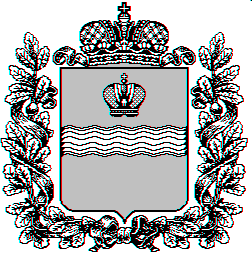 